Consultation on Key Documents Prepared in Response to the Planning Inspectors Interim Findings (ID28)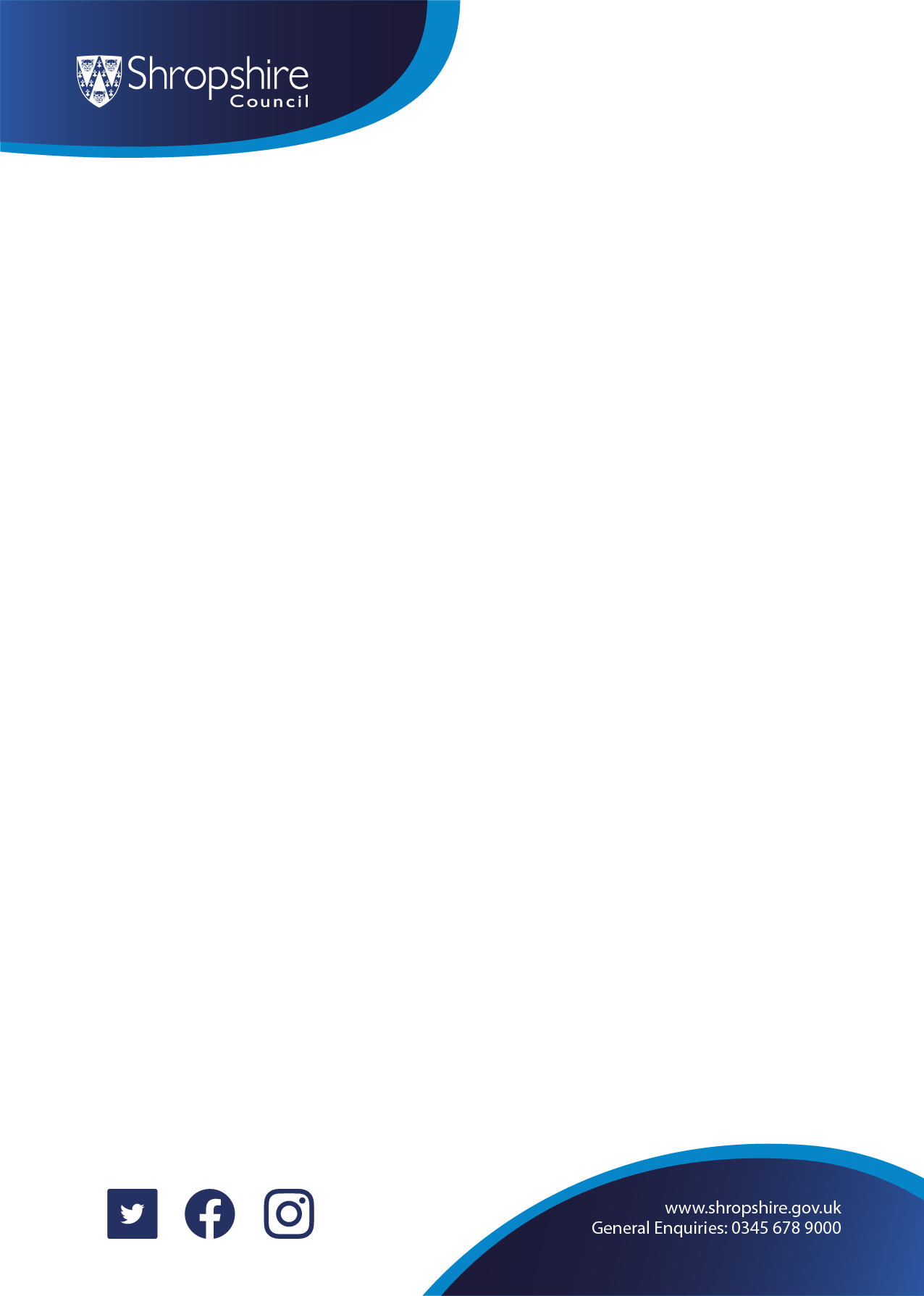 *Where this form is being completed by an agent, please ensure a client Name and Organisation (if applicable) is provided.Please Note: We cannot accept anonymous responses. Please ensure you provide name and contact details. Personal data is processed in line with our Planning Policy Privacy Notice. Documents to which this consultation relates:Documents to which this consultation relates:Draft policy on Housing Provision for Older People and those with Disabilities and Special Needs and its explanation.Updated Additional Sustainability Appraisal of the Draft Shropshire Local Plan Report.Updated Housing and Employment Topic Paper.Updated Green Belt Topic Paper.Draft policy on Housing Provision for Older People and those with Disabilities and Special Needs and its explanation.Updated Additional Sustainability Appraisal of the Draft Shropshire Local Plan Report.Updated Housing and Employment Topic Paper.Updated Green Belt Topic Paper.Draft policy on Housing Provision for Older People and those with Disabilities and Special Needs and its explanation.Updated Additional Sustainability Appraisal of the Draft Shropshire Local Plan Report.Updated Housing and Employment Topic Paper.Updated Green Belt Topic Paper.Please return to:Please return to:Planning Policy, Shropshire Council, PO BOX 4826, Shrewsbury, SY1 9LJ.Planning Policy, Shropshire Council, PO BOX 4826, Shrewsbury, SY1 9LJ.Planning Policy, Shropshire Council, PO BOX 4826, Shrewsbury, SY1 9LJ.Please return by:Please return by:5:00pm on Tuesday 11th June 20245:00pm on Tuesday 11th June 20245:00pm on Tuesday 11th June 2024This Consultation Response Form is adapted from the Planning Inspectorate’s model form. It consists of two parts:Part A: Personal Details. This part, which each respondent need only complete once.Part B: Your Response(s). Please complete a separate Part B form for each response you wish to make. For each response, please specify which of the four documents your comments address; the relevant paragraph(s) of each document you address; whether you consider there are issues of soundness or legal compliance; and precisely outline your comments. Part B is available to download from the Council website.A Guidance Note has been prepared and is available on the Council website to support those responding to this consultation.Part A: Personal DetailsThis Consultation Response Form is adapted from the Planning Inspectorate’s model form. It consists of two parts:Part A: Personal Details. This part, which each respondent need only complete once.Part B: Your Response(s). Please complete a separate Part B form for each response you wish to make. For each response, please specify which of the four documents your comments address; the relevant paragraph(s) of each document you address; whether you consider there are issues of soundness or legal compliance; and precisely outline your comments. Part B is available to download from the Council website.A Guidance Note has been prepared and is available on the Council website to support those responding to this consultation.Part A: Personal DetailsThis Consultation Response Form is adapted from the Planning Inspectorate’s model form. It consists of two parts:Part A: Personal Details. This part, which each respondent need only complete once.Part B: Your Response(s). Please complete a separate Part B form for each response you wish to make. For each response, please specify which of the four documents your comments address; the relevant paragraph(s) of each document you address; whether you consider there are issues of soundness or legal compliance; and precisely outline your comments. Part B is available to download from the Council website.A Guidance Note has been prepared and is available on the Council website to support those responding to this consultation.Part A: Personal DetailsThis Consultation Response Form is adapted from the Planning Inspectorate’s model form. It consists of two parts:Part A: Personal Details. This part, which each respondent need only complete once.Part B: Your Response(s). Please complete a separate Part B form for each response you wish to make. For each response, please specify which of the four documents your comments address; the relevant paragraph(s) of each document you address; whether you consider there are issues of soundness or legal compliance; and precisely outline your comments. Part B is available to download from the Council website.A Guidance Note has been prepared and is available on the Council website to support those responding to this consultation.Part A: Personal DetailsThis Consultation Response Form is adapted from the Planning Inspectorate’s model form. It consists of two parts:Part A: Personal Details. This part, which each respondent need only complete once.Part B: Your Response(s). Please complete a separate Part B form for each response you wish to make. For each response, please specify which of the four documents your comments address; the relevant paragraph(s) of each document you address; whether you consider there are issues of soundness or legal compliance; and precisely outline your comments. Part B is available to download from the Council website.A Guidance Note has been prepared and is available on the Council website to support those responding to this consultation.Part A: Personal DetailsPersonal DetailsPersonal Details2. Agent’s Details (if applicable)*TitleFirst NameLast NameOrganisation(if applicable)AddressPost CodeTelephone NumberE-mail Address